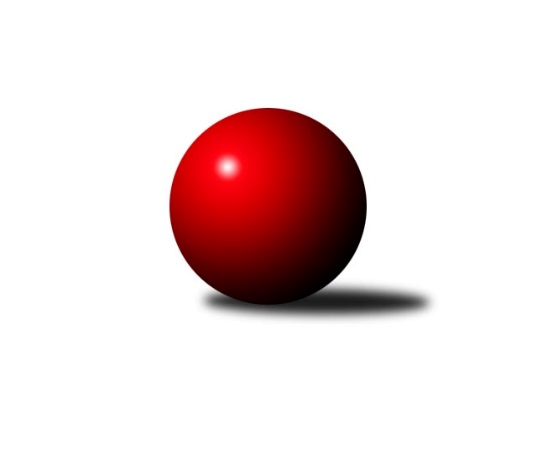 Č.9Ročník 2021/2022	9.1.2022Nejlepšího výkonu v tomto kole: 3288 dosáhlo družstvo: SKK Jičín2. KLZ A 2021/2022Výsledky 9. kolaSouhrnný přehled výsledků:KK Kosmonosy A	- SK Žižkov Praha	2:6	3195:3227	10.0:14.0	23.10.SKK Jičín	- TJ Bižuterie Jablonec nad Nisou	6:2	3288:3153	13.5:10.5	4.12.KK Jiří Poděbrady	- TJ Lokomotiva Ústí n. L. 	7:1	3141:3122	13.5:10.5	9.1.Tabulka družstev:	1.	SKK Jičín	10	7	1	2	55.5 : 24.5 	150.5 : 89.5 	 3175	15	2.	TJ Bižuterie Jablonec nad Nisou	10	6	1	3	44.0 : 36.0 	118.0 : 122.0 	 3117	13	3.	SK Žižkov Praha	10	5	1	4	43.0 : 37.0 	122.0 : 118.0 	 3140	11	4.	KK Kosmonosy A	10	4	1	5	45.0 : 35.0 	133.5 : 106.5 	 3149	9	5.	TJ Lokomotiva Ústí n. L.	10	2	2	6	27.0 : 53.0 	104.5 : 135.5 	 3022	6	6.	KK Jiří Poděbrady	10	2	2	6	25.5 : 54.5 	91.5 : 148.5 	 3040	6Podrobné výsledky kola:	 KK Kosmonosy A	3195	2:6	3227	SK Žižkov Praha	Karolína Kovaříková	147 	 138 	 136 	143	564 	 0:4 	 576 	 152	140 	 138	146	Hana Křemenová	Hana Mlejnková *1	118 	 104 	 109 	144	475 	 1:3 	 495 	 120	109 	 133	133	Irini Sedláčková *2	Lucie Dlouhá	135 	 121 	 135 	134	525 	 2:2 	 506 	 118	130 	 144	114	Kateřina Katzová	Tereza Nováková	155 	 131 	 135 	140	561 	 4:0 	 525 	 137	129 	 130	129	Blanka Mizerová	Tereza Votočková	123 	 141 	 140 	128	532 	 1:3 	 575 	 140	147 	 165	123	Blanka Mašková	Tereza Bendová	134 	 141 	 141 	122	538 	 2:2 	 550 	 143	151 	 138	118	Lenka Boštickározhodčí: Tajč Vladislavstřídání: *1 od 61. hodu Pavlína Říhová, *2 od 61. hodu Hedvika MizerováNejlepší výkon utkání: 576 - Hana Křemenová	 SKK Jičín	3288	6:2	3153	TJ Bižuterie Jablonec nad Nisou	Petra Abelová	159 	 144 	 125 	141	569 	 3.5:0.5 	 506 	 122	133 	 125	126	Lenka Stejskalová	Helena Šamalová	135 	 130 	 116 	141	522 	 1:3 	 552 	 148	137 	 131	136	Iveta Seifertová st.	Alena Šedivá *1	134 	 129 	 140 	127	530 	 2:2 	 516 	 140	139 	 119	118	Adéla Víšová	Lenka Vávrová	147 	 154 	 125 	142	568 	 4:0 	 474 	 119	117 	 114	124	Jitka Vacková	Monika Hercíková	127 	 152 	 141 	137	557 	 2:2 	 545 	 129	131 	 137	148	Jana Florianová	Lucie Vrbatová	125 	 129 	 155 	133	542 	 1:3 	 560 	 153	130 	 139	138	Lucie Slavíkovározhodčí: Pavlata Vladimírstřídání: *1 od 61. hodu Alice TauerováNejlepší výkon utkání: 569 - Petra Abelová	 KK Jiří Poděbrady	3141	7:1	3122	TJ Lokomotiva Ústí n. L. 	Zuzana Holcmanová	139 	 134 	 117 	141	531 	 3:1 	 498 	 118	121 	 131	128	Kateřina Holubová	Michaela Moravcová	146 	 122 	 128 	122	518 	 2.5:1.5 	 529 	 144	138 	 128	119	Jana Balzerová	Lada Tichá	130 	 122 	 125 	113	490 	 2:2 	 479 	 103	133 	 113	130	Eliška Holakovská	Dita Kotorová	107 	 140 	 110 	118	475 	 0:4 	 553 	 123	145 	 135	150	Barbora Vašáková	Zdeňka Dejdová	116 	 143 	 149 	156	564 	 3:1 	 541 	 152	119 	 133	137	Lucie Stránská	Jana Takáčová	146 	 118 	 143 	156	563 	 3:1 	 522 	 155	116 	 118	133	Šárka Vohnoutovározhodčí: Jiří MiláčekNejlepší výkon utkání: 564 - Zdeňka DejdováPořadí jednotlivců:	jméno hráče	družstvo	celkem	plné	dorážka	chyby	poměr kuž.	Maximum	1.	Lenka Vávrová 	SKK Jičín	553.63	366.4	187.3	3.2	4/6	(600)	2.	Karolína Kovaříková 	KK Kosmonosy A	552.92	368.3	184.6	4.4	5/6	(587)	3.	Blanka Mašková 	SK Žižkov Praha	550.20	365.2	185.1	5.1	4/6	(575)	4.	Lucie Slavíková 	TJ Bižuterie Jablonec nad Nisou	547.50	365.9	181.6	3.1	4/6	(571)	5.	Jana Florianová 	TJ Bižuterie Jablonec nad Nisou	540.87	356.4	184.4	4.2	6/6	(569)	6.	Alena Šedivá 	SKK Jičín	540.15	369.9	170.3	6.3	5/6	(583)	7.	Lenka Boštická 	SK Žižkov Praha	537.97	364.5	173.4	5.2	6/6	(595)	8.	Lucie Vrbatová 	SKK Jičín	537.40	355.7	181.7	3.5	5/6	(557)	9.	Tereza Bendová 	KK Kosmonosy A	532.73	360.8	171.9	8.4	5/6	(584)	10.	Adéla Víšová 	TJ Bižuterie Jablonec nad Nisou	532.00	354.9	177.1	4.8	4/6	(558)	11.	Tereza Nováková 	KK Kosmonosy A	531.40	354.5	177.0	6.2	4/6	(565)	12.	Kateřina Katzová 	SK Žižkov Praha	530.87	360.1	170.7	5.8	6/6	(573)	13.	Nikola Sobíšková 	KK Kosmonosy A	530.60	358.4	172.2	5.1	5/6	(607)	14.	Lucie Dlouhá 	KK Kosmonosy A	530.60	359.0	171.6	6.4	5/6	(550)	15.	Dana Viková 	SKK Jičín	528.60	364.8	163.8	7.9	5/6	(557)	16.	Helena Šamalová 	SKK Jičín	526.19	360.6	165.6	7.1	4/6	(553)	17.	Iveta Seifertová  st.	TJ Bižuterie Jablonec nad Nisou	526.00	354.4	171.6	5.6	5/6	(558)	18.	Blanka Mizerová 	SK Žižkov Praha	523.55	362.4	161.2	4.0	5/6	(588)	19.	Monika Hercíková 	SKK Jičín	522.88	358.3	164.5	7.1	6/6	(577)	20.	Jitka Vacková 	TJ Bižuterie Jablonec nad Nisou	517.25	354.0	163.3	7.6	4/6	(575)	21.	Šárka Vohnoutová 	TJ Lokomotiva Ústí n. L. 	516.85	355.7	161.2	7.5	5/5	(580)	22.	Jana Takáčová 	KK Jiří Poděbrady	516.44	351.8	164.7	7.3	4/5	(563)	23.	Zdeňka Dejdová 	KK Jiří Poděbrady	516.00	358.1	158.0	7.0	5/5	(568)	24.	Michaela Moravcová 	KK Jiří Poděbrady	514.40	359.5	154.9	10.9	5/5	(554)	25.	Lucie Řehánková 	SK Žižkov Praha	513.30	352.4	160.9	5.9	5/6	(574)	26.	Lucie Stránská 	TJ Lokomotiva Ústí n. L. 	513.20	355.3	157.9	8.9	5/5	(555)	27.	Hana Mlejnková 	KK Kosmonosy A	510.88	345.9	165.0	6.0	4/6	(544)	28.	Barbora Vašáková 	TJ Lokomotiva Ústí n. L. 	509.35	348.9	160.5	8.2	5/5	(540)	29.	Olga Petráčková 	TJ Bižuterie Jablonec nad Nisou	505.25	345.5	159.8	9.1	4/6	(521)	30.	Hedvika Mizerová 	SK Žižkov Praha	505.00	350.1	154.9	8.6	4/6	(571)	31.	Alice Tauerová 	SKK Jičín	504.60	348.4	156.2	9.4	5/6	(524)	32.	Magdaléna Moravcová 	KK Jiří Poděbrady	503.00	351.5	151.5	11.1	5/5	(535)	33.	Lenka Stejskalová 	TJ Bižuterie Jablonec nad Nisou	498.90	348.1	150.8	8.6	5/6	(517)	34.	Jana Balzerová 	TJ Lokomotiva Ústí n. L. 	496.27	351.3	144.9	11.3	5/5	(524)	35.	Lada Tichá 	KK Jiří Poděbrady	491.50	348.0	143.5	9.8	4/5	(543)		Hana Křemenová 	SK Žižkov Praha	576.00	381.0	195.0	2.0	1/6	(576)		Anna Sailerová 	SK Žižkov Praha	576.00	387.5	188.5	2.5	1/6	(595)		Jana Burocková 	KK Kosmonosy A	534.44	367.4	167.0	6.7	3/6	(568)		Michaela Šuterová 	TJ Lokomotiva Ústí n. L. 	532.75	357.9	174.8	4.5	3/5	(552)		Lenka Honzíková 	KK Jiří Poděbrady	529.33	362.0	167.3	5.0	3/5	(536)		Petra Abelová 	SKK Jičín	527.56	367.2	160.3	6.1	3/6	(569)		Denisa Kroupová 	SKK Jičín	526.00	356.0	170.0	3.0	1/6	(526)		Zuzana Tiličková 	TJ Lokomotiva Ústí n. L. 	524.25	359.5	164.8	11.5	2/5	(540)		Jitka Havlíková 	TJ Bižuterie Jablonec nad Nisou	512.33	348.9	163.4	10.7	3/6	(544)		Zuzana Holcmanová 	KK Jiří Poděbrady	508.67	348.3	160.3	9.7	3/5	(522)		Tereza Votočková 	KK Kosmonosy A	504.83	349.7	155.2	9.9	3/6	(549)		Irini Sedláčková 	SK Žižkov Praha	502.00	347.0	155.0	10.0	1/6	(502)		Dita Kotorová 	KK Jiří Poděbrady	491.50	337.0	154.5	11.0	2/5	(520)		Kateřina Holubová 	TJ Lokomotiva Ústí n. L. 	488.33	334.2	154.2	8.3	2/5	(513)		Iveta Seifertová  ml.	TJ Bižuterie Jablonec nad Nisou	486.33	334.8	151.5	10.5	3/6	(506)		Jitka Sottnerová 	TJ Lokomotiva Ústí n. L. 	474.00	329.0	145.0	10.0	1/5	(474)		Eliška Holakovská 	TJ Lokomotiva Ústí n. L. 	424.50	303.5	121.0	18.5	2/5	(445)		Iva Kunová 	TJ Bižuterie Jablonec nad Nisou	397.00	300.0	97.0	26.0	1/6	(397)Sportovně technické informace:Starty náhradníků:registrační číslo	jméno a příjmení 	datum startu 	družstvo	číslo startu
Hráči dopsaní na soupisku:registrační číslo	jméno a příjmení 	datum startu 	družstvo	Program dalšího kola:10. koloNejlepší šestka kola - absolutněNejlepší šestka kola - absolutněNejlepší šestka kola - absolutněNejlepší šestka kola - absolutněNejlepší šestka kola - dle průměru kuželenNejlepší šestka kola - dle průměru kuželenNejlepší šestka kola - dle průměru kuželenNejlepší šestka kola - dle průměru kuželenNejlepší šestka kola - dle průměru kuželenPočetJménoNázev týmuVýkonPočetJménoNázev týmuPrůměr (%)Výkon1xHana KřemenováŽižkov Praha5762xPetra AbelováJičín 109.995694xBlanka MaškováŽižkov Praha5753xLenka VávrováJičín 109.85681xPetra AbelováJičín 5691xHana KřemenováŽižkov Praha108.945763xLenka VávrováJičín 5683xBlanka MaškováŽižkov Praha108.765754xZdeňka DejdováPoděbrady5644xLucie SlavíkováJablonec108.255603xKarolína KovaříkováKosmonosy A5644xZdeňka DejdováPoděbrady107.67564